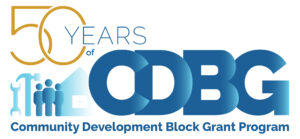 50th Anniversary Celebration – City of Anaheim, CAOn May 20th, 2024, the city held a community engagement event for the City of Anaheim community, at the Downtown Anaheim Community Center. The goal in coordinating this event was to not only celebrate the anniversary of CDBG this year, but to also coordinate an event that would showcase how through its federal CDBG award the City of Anaheim Housing and Community Development Department supports a wide range of unique community development needs activities to build stronger and more resilient communities. In addition, it was also important for our department to provide resources to our community through our celebration. The event had approximately 120 attendees, including members of our City’s Council, City of Anaheim staff, our FY23-24 CDBG Public Services subrecipient agencies, and members of the community. We also had a surprise performance by the Ballet Folklorico de Miraloma. The Folklorico dancers compromised seniors and adults who frequent the City of Anaheim Miraloma Park and Family Resource Center, which construction was funded using a Section 108 loan. It was a true pleasure to have the Ballet Folklorico de Miraloma perform in celebration of CDBG’s anniversary. Event Leads:HCD Department Director: Grace StepterHCD Department Deputy Director (Grants Division): Sandra LozeauCity Council Members:City of Anaheim Mayor Pro Tem Norma Campos Kurtz, District 4City of Anaheim Council Member Stephen Faessel, District 5CDBG Funded Attendees:Access California ServicesAlzheimer's Orange CountyAnaheim Family YMCABig Brothers, Big Sisters of OCIECity of Anaheim Library Services – Bookmobile ServicesBoys & Girls Club of Greater Anaheim – CypressCity of Anaheim Code Enforcement – Inspection ServicesCity of Anaheim Community Services – Family Services DivisionCommunity Legal Aid of OCCreative IdentityDayle McIntosh CenterFair Housing Council of Orange CountyMeals On Wheels OCMOMS Orange CountyYWCA North Orange CountyCity of Anaheim Attendees:City of Anaheim Police DepartmentCity of Anaheim Public UtilitiesHousing and Community Development Department Affordable Housing DivisionHousing and Community Development Department Emergency Rental Assistance Program RepresentativesHousing and Community Development Department Homeless Initiatives DivisionHousing and Community Development Department Workforce Division